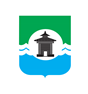 26.04.2023 года № 418РОССИЙСКАЯ ФЕДЕРАЦИЯИРКУТСКАЯ ОБЛАСТЬДУМА БРАТСКОГО РАЙОНАРЕШЕНИЕО перспективах развития туризма в муниципальном образовании «Братский район» Заслушав информацию председателя Комитета по экономике администрации муниципального образования «Братский район» Натальи Петровны Торховой «О перспективах развития туризма в муниципальном образовании «Братский район». Потенциал. Меры государственной поддержки», руководствуясь статьями 30, 33, 46 Устава муниципального образования «Братский район», Дума Братского районаРЕШИЛА:1. Информацию председателя Комитета по экономике администрации муниципального образования «Братский район» Натальи Петровны Торховой «О перспективах развития туризма в муниципальном образовании «Братский район». Потенциал. Меры государственной поддержки» принять к сведению (прилагается).2. Настоящее решение разместить на официальном сайте муниципального образования «Братский район» в разделе «Дума» - www.bratsk-raion.ru.Председатель ДумыБратского района                                                                                  С. В. Коротченко Приложение к решению Думы Братского района от 26.04.2023 года № 418О перспективах развития туризма в МО «Братский район».Потенциал. Меры государственной поддержки. 02 июля 2021 года президент РФ Владимир Владимирович Путин подписал закон № 318 ФЗ «Об основах туристской деятельности в Российской Федерации», в котором введено понятие «сельский туризм». Такой отдых включает в себя все виды туризма в сельской местности: культурный, этнографический, познавательный, гастрономический, аграрный, событийный, экологический, активный.Главной особенностью сельского туризма является пребывание гостей в сельской местности, подальше от промышленных предприятий, поближе к природе. Туристы совершают поездку в деревню с целью отдохнуть от городского шума и суеты, а также для того, чтобы узнать что-то новое о жизни в глубинке, производстве сельскохозяйственной продукции и приобщиться к местным традициям.Субъекты малого и среднего предпринимательства играют важную роль в развитии российской туристской отрасли. Со стороны государства в настоящее время оказывается поддержка путем предоставления грантов и субсидий. Повышение инвестиционной привлекательности туристских территорий осуществляется в соответствии с правилами государственной программы «Развитие туризма», утвержденными постановлением Правительства РФ № 2439 от 24 декабря 2021 года, в том числе за счет реализации следующих мер государственной поддержки: - предоставление субсидий на поддержку инвестиционных проектов путем софинансирования строительства (реконструкции) объектов обеспечивающей инфраструктуры с длительным сроком окупаемости;- субсидии в целях софинансирования расходных обязательств по финансовому обеспечению создания инженерной и транспортной инфраструктуры в целях развития туристических кластеров; -   субсидии на осуществление поддержки реализации общественных инициатив, направленных на развитие туристической инфраструктуры;- субсидии в целях софинансирования расходных обязательств субъектов Российской Федерации на осуществление поддержки общественных инициатив на создание модульных некапитальных средств размещения (кемпингов и автокемпингов);- субсидии в целях софинансирования расходных обязательств на осуществление государственной поддержки развития инфраструктуры туризма;- субсидии в целях софинансирования расходных обязательств на поддержку и продвижение событийных мероприятий. В апреле 2023 года будут внесены изменения в государственную программу Российской Федерации «Развитие туризма», утвержденную постановлением Правительства Российской Федерации от 24 декабря 2021 г. № 2439 с корректировкой Правил предоставления и распределения в 2023 – 2024 годах субсидий из федерального бюджета бюджетам субъектов Российской Федерации на государственную поддержку инвестиционных проектов по созданию модульных некапитальных средств размещения. Цель её - обеспечить граждан современной туристической инфраструктурой и создать комфортную и безопасную среду для путешествий по стране. Модульное некапитальное средство размещения – быстровозводимая конструкция заводского производства для круглогодичного комфортного 
и безопасного пребывания туристов, оснащенная туалетом, умывальником, душем.В настоящий момент ведется работа по подготовке документации одного из предпринимателей района для подачи заявки на государственную поддержку инвестиционных проектов по созданию модульных некапитальных средств размещения на территории Братского района. Относительно новое направление - это Агротуризм, которое дает возможность вырваться из городской суеты и получить новые навыки и впечатления - научиться ездить на лошади, готовить сыр, ухаживать за коровой или козой, ловить рыбу, а также познакомиться с культурными традициями и историей местных жителей. Братский район располагает значительными ресурсами для развития этого направления. Фермеры привыкли строить свою деятельность на производстве и продаже продуктов, не задумываясь о том, что достойный заработок может дать проведение экскурсий и размещение туристов на своей ферме. Посетители получают незабываемые эмоции, погружаясь в удивительную атмосферу фермерского хозяйства, где люди занимаются любимым делом и рассказывают об этом туристам. Грант «Агротуризм» дает возможность получить средства бюджета субъекта Российской Федерации в форме субсидий, связанных с реализацией проекта развития сельского туризма. Заявителем на грант может стать сельскохозяйственный товаропроизводитель (за исключением личных подсобных хозяйств), относящийся к категории «малое предприятие» или «микропредприятие» в соответствии с Федеральным законом «О развитии малого и среднего предпринимательства в Российской Федерации», зарегистрированный и осуществляющий деятельность на сельской территории или на территории сельской агломерации субъекта Российской Федерации. Часть средств потребуется от самого предпринимателя. Так, для получения гранта до 3 млн рублей необходимо вложить 10% стоимости проекта, до 5 млн рублей – 15%, до 8 млн рублей – 20%, до 10 млн рублей – не менее 25%.Минсельхоз в настоящее время вносит изменения в перечень целевых направлений расходования гранта «Агротуризм», утвержденный приказом Министерства сельского хозяйства Российской Федерации от 2 марта 2022 г. № 116. При утверждении этих изменений, средства гранта могут быть направлены на приобретение и монтаж туристского оборудования, снаряжения и инвентаря в целях обеспечения эксплуатации туристических объектов, пунктов проката, объектов туристского показа и объектов развлекательной инфраструктуры, включая детские развлекательные комплексы, мебель и оборудование для оснащения средств размещения, используемых для осуществления деятельности по оказанию услуг в сфере сельского туризма, техники, специализированного транспорта и оборудования, не бывшего в употреблении.В этом году на грант «Агротуризм» будут заявляться фермеры из Дубынино и Ключи-Булака. Отбор грантополучателей проводится на конкурсной основе минсельхозом России. В администрации муниципального образования «Братский район» проводятся мероприятия для субъектов малого и среднего предпринимательства ведущими экспертами которых выступают специалисты Центра «Мой Бизнес», ОГКУ «Ресурсный центр по поддержке некоммерческих организаций Иркутской области», ООО «Информационные технологии для бизнеса» и другие. Жителям и субъектам малого и среднего предпринимательства, осуществляющим или желающим осуществлять деятельность в туристической сфере на территории Братского района оказывается индивидуально информационная поддержка. Как администрация муниципального образования «Братский район», наша задача не создавать туристические туры, маршруты или тропы, а выявлять, подавать идею инициативным людям и предпринимателям, информировать туроператоров и оказывать содействие в продвижении проектов. Изучив туристический потенциал территории района в разрезе каждого населенного пункта, определили первоначальный перечень мест потенциально интересных туристам. В 2022 году заключено Соглашение о сотрудничестве в сфере туризма с Фондом поддержки и развития предпринимательства Иркутской области (Центр «Мой бизнес») с администрацией муниципального образования «Братский район». В рамках этого Соглашения осенью прошлого года команда проекта «Турдесант» начала свою работу на территории Братского района. В ходе обследования территории с командой «Турдесант» посетили 13 населенных пунктов Братского района - Кобляково, Анчирикова, Сахорово, Дубынино, Тарма, Тангуй, Александровка, Воробьево, Кузнецовка, Вихоревка, Кежма, Мамырь и Зяба. Ознакомились с возможными туристическими объектами и достопримечательностями, пообщались с главами, предпринимателями и местными жителями. В конце апреля – начале мая, специалисты проекта приедут вновь и на основании исследований, будут разработаны туристические маршруты, запустить которые планируется в конце августа.В ноябре 2022 года с Автономной некоммерческой организацией популяризации культурного, природного и этнического наследия Иркутской области «Байкал» отработали вопрос реализации Проекта «Лица затопленных деревень. Братское море» на территории Братского района, который победил в конкурсе Фонда Президентских грантов. Проект "Лица затопленных деревень. Братское море" направлен на сохранение исторической памяти о Старой Ангаре - о людях, которые там жили, об их корнях и традициях. Интерес к истории родного края закладывает основы патриотизма, особенно среди молодежи.  В июне 2023 года состоится историко-культурная экспедиция в Братский район с целью записать интервью старожилов - очевидцев затопления их населённых пунктов водами Братского моря, с теми, кто участвовал в массовом переезде на новые места проживания.По итогам всего проекта будет создано 60 историй о людях, ставших очевидцами этого процесса и хранящих память о старой приангарской культуре. В 2022 году создали 20 видеороликов, героями которых стали жители Нукутского, Аларского, Боханского и Осинского районов. В 2023 году проходит этап "Братское море" о переселенцах Братского района, более всего подвергшегося затоплению. В 2024 году - Усть-Удинский и Балаганский районы. В настоящее время формируется список очевидцев этого исторического события, летом съемочная группа запишет 20 видео воспоминаний. Братский район в 2023 году оказал поддержку проекту «Где я живу?» для его участия в грантовом конкурсе Президентского фонда культурных инициатив. Результаты которого будут известны 30 июня.  При условии получения гранта, работы начнутся в срок с августа 2023 по июнь 2024 года. Если же грант не выиграют, то проект будет реализовываться на 1-2 месяца позже. Команда художников создадут познавательную раскраску о населенных пунктах, истории, природе и достопримечательностях Братского района, жителях и их национальных традициях, напечатают тираж и подарят местным школьникам. Благодаря этому проекту у учащихся развивается интерес к истории своей малой родины, семейным традициям, чувство любви и уважения к родителям, гордость за своих предков. В рамках сотрудничества с Федеральным государственным бюджетным образовательным учреждением высшего образования «Братский государственный университет» организовано взаимодействие с преподавателями и студентами факультета экономики и строительства для поиска новых и интересных идей по созданию проекта гостиничного дома в с. Дубынино. Трое студентов представили свои курсовые работы, после чего был выбран один проект и сейчас в стадии доработки, учитывая пожелания предпринимателя, который будет его реализовывать. Дубынино - село с богатой историей, имеет потенциал для развития туристической сферы. В селе Покосное планируется летом этого года начать создание фермы для контактного общения туристов с животными. В июне фермер получит пять необычных питомцев - страусят. В дальнейших планах фермера – приобрести много других птиц и животных. Сельский туризм стимулирует развитие личных подсобных и фермерских хозяйств, расширяя спрос на натуральные продукты питания, способствует комплексному развитию инфраструктуры села и организации рабочих мест. Посёлок Озерный получил название расположения вблизи озера, которое отлично подходит для рыбалки. В 2024 году в плане выпустить в озеро мальков сазана. Этот представитель подводного мира пользуется большой популярностью у рыбаков, поглощают растительную пищу (ряску, рогоз, водоросли, прибрежную зелень), тем самым очищает дно водоема. Стоит отметить, что зарыбление — часть мелиорации водоема, способствует улучшения условий водных ресурсов, для их эффективного использования.
         Леса вокруг посёлка богаты белыми грибами и ягодами. В настоящее время ведется работа по организации комплексной заготовки дикорастущего сырья (грибы, ягоды, травы) на территории поселка. Ведутся переговоры с заготовителями.В целях развития и популяризации туризма администрация муниципального образования «Братский район» проводит конкурс «Туристический бренд Братского района». В конкурсе могут принять участие все желающие вне зависимости от возраста, но проживающие на территории муниципального образования «Братский район».  Заявки принимаются до 6 мая 2023 года. Приглашаем вас принять участие в этом творческом конкурсе. 